FICHE DE RECRUTEMENT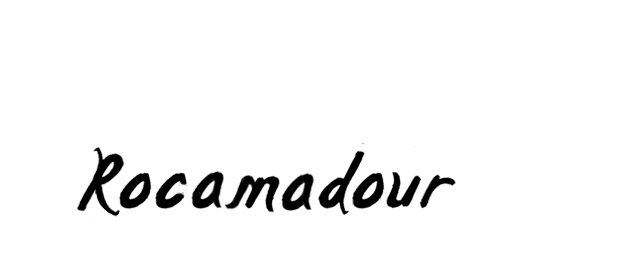 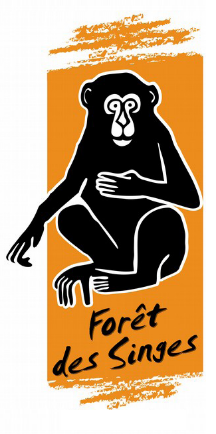 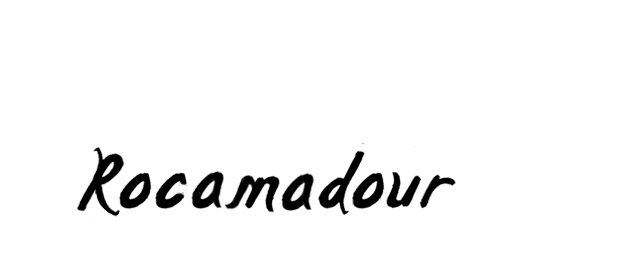 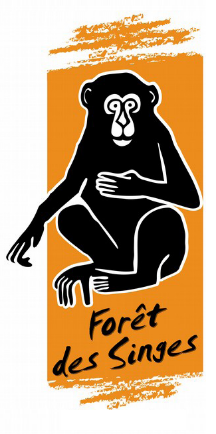 Disponibilités 2019Merci de cocher les dates où vous êtes disponible :Plein temps (5j/7, week-ends et jours fériés compris) :Temps partiel :
Niveau en languesANGLAISMerci de nous donner plus de précisions sur votre niveau en cochant ou non les cases ci-dessous :Je peux m’exprimer de façon claire et détaillée si on me donne des informations en anglais sur le parc et les singesJe pense être capable d’apprendre par cœur plusieurs textes en anglais et de pouvoir les restituer devant un publicPour valider votre candidature, merci de nous renvoyer cette fiche ainsi que votre CV et votre lettre de motivationpar mail à info@la-foret-des-singes.comDe mi-mars au 11 novembre 2019Week-end de Pâques (20, 21, 22 avril)Week-ends en avrilVacances de Pâques (6 avril au 5 mai)Ponts du 8 mai et de l’ascension (8, 30 et 31 mai)Pentecôte (8, 9, 10 juin)Week-ends en juinJuillet (en totalité)Août (en totalité)Week-ends en septembreWeek-ends en octobreVacances de la Toussaint (19 octobre au 3 novembre)Week-end du 9, 10 & 11 novembre